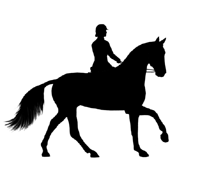 Minto Show Society Incorporated                                  Minto Autumn Show 			9AM SUNDAY 8th April 2018		    Minto Showground (Victoria Park)                   Entry via Victoria Road, Minto       Enquiries: 0407-002-450			     Between 7.00 - 9.00 pm only pleaseAdmission - $10.00 per car & float or truck$5.00 entry per classStewards – if you offer to steward at this show, we will give you a voucher for 4 ring tickets for the Annual Show on 4.11.18.Results will be forwarded to the RAS for considerationof performance for the 2019 Sydney Royal Easter ShowSpecial thanks to Emma Rudder for putting our program on her website www.emmaswebsite.com.au	 Visit the site today for all the latest show events and productsPIC  NUMBERS – As from 1.9.12, people with horses on their property need to apply to for a Property 		       Identification Code – this is a bio-security measure.  PICs are assigned to individual properties and 	 	       allocated by Livestock Health and Pest Authorities who maintain the register.  You may already have a  		       PIC if you pay your rates to LPHA.  Forms can be submitted on line though www.lhpa.org.auMinto Show Society Inc.Officials 2017-2018President: 		Mrs A. DoyleVice President:  	Miss S Chenery,Secretary: 		Ms H. KirtonTreasurer: 		Mrs C. Chenery		Public Officer:	Mrs C. Chenery Committee:  	  Ms S. Mckell, Mrs B. Slater, Mrs A. Randell,  	  Mrs L. Ryan, Miss J. Doyle. RULES AND REGULATIONS APPLYING TO THIS SHOW:This show will be run according to Show Horse Council of Australasia Competition Rules.2.	Entry is voluntary.  By entry, all exhibitors and competitors agree to be bound by the Show Horse Council of Australasia Competition Rules and the Rules and Regulations as set herein.3.	The Minto Show Committee reserves the right to interpret all questions or incidents regarding or arising from this show without recourse.  Their decision will be final.4.	The Minto Show Committee will not be responsible for any accident or damage caused by or to any exhibitor.  All competitors compete at their own risk.  All spectators attend at their own risk.  All competitors and in the case of juveniles, their parent or guardian must complete the ASC Insurance Waiver form prior to purchasing ring tickets.  A wrist band will be issued which must be worn in classes for the duration of the Show.5.	The Society reserves the right to refuse any entry, without assigning any reasons, no claim shall be made against the Society should entry be refused.6.	Any competitor not suitably attired may be precluded from competition.7.  NEWCOMER – not to have competed under saddle in any discipline (racing excepted) before 	1st January 2017.8.	NOVICE is any Horse or Rider that has not won a first place in any individual event at any Agricultural Show including Royal Shows.9.	A horse can compete in either a Lady's or Gent's or a class ridden by a rider under 17yrs once only, entry in any one of these events renders the exhibit ineligible for the other.10. Current Show Horse Council Measuring Cards/Certificates/EA Measuring Cards will be    accepted and to be produced on request.  Any horse not having a current recognised Card/Certificate may be required to be measured.11. The Minto Show Committee may change any judge without notice.12. A judge's decision is final subject to all conditions being met.13. Protests must be delivered in writing to the secretary, no later than one hour, after the class in question.  A $50 fee must accompany the protest and will be forfeited if the protest in not upheld.14. Rings will not be held up for class clashes without the approval of the Ringmaster; advice of 	any clashes must be made to ring officials prior to the commencement of conflicting classes.15. Entry fees will not be refunded.16.  Horses that compete in the Show Hunter ring are ineligible to compete in the Open ring.17. Breed classes will be run in accordance with their Rules.18. The committee will CONSIDER adding extra classes on the day, depending on demand.19. The current DPI regulations as at the date of this show will be enforced. PIC  NUMBERS – As from 1.9.12, people with horses on their property need to apply to for a Property 		       Identification Code – this is a bio-security measure.  PICs are assigned to individual properties and 	 	       allocated by Livestock Health and Pest Authorities who maintain the register.  You may already have a  		       PIC if you pay your rates to LPHA.  Forms can be submitted on line though www.lhpa.org.auRING 1Judge –  Malcolm MacraeAny horse winning a 1st place Champion or Reserve Champion in open classes is not eligible to compete in Second Chance classes in Ring 2 .  Show Hunters cannot compete in the open hacking classes.1. Newcomer Hack over 15hh – See Regulations2. Novice Hack over 15hh – See Regulations3. Open Hack over 15hh and not exceeding 15.2hh4. Open Hack over 15,2hh and not exceeding 16hh5. Open Hack over 16hh and not exceeding 16.2hh6. Open Hack over 16.2hh. 7.  Adults Hack – Rider 17yrs and over – horse cannot compete in Cl.8.8.  Child’s Hack – Rider over 12yrs & under 17yrs – horse cannot compete in Cl.7.9.  CHAMPION & RESERVE CHAMPION HACK 10.  Novice Rider 17yrs & over. 11.  Open Rider 17yrs and under 21yrs.12. Open Rider 21yrs and over   13. CHAMPION & RESERVE CHAMPION ADULT RIDER   14. Newcomer Galloway Hack over 14hh and not exceeding 15hh – See Regulations   15. Novice Galloway hack over 14hh and not exceeding 15hh – See Regulations   16. Open Lightweight Galloway Hack over 14hh and not exceeding 14.2hh 17. Open Heavyweight Galloway Hack over 14hh and not exceeding 14.2hh 18. Open Lightweight Galloway Hack over 14.2hh and not exceeding 15hh 19. Open Heavyweight Galloway Hack over 14,2hh and not exceeding 15hh 20. Adults Galloway Hack – Rider 17yrs and over – horse cannot compete in Cl.22 21. Childs Galloway Hack – Rider under 17yrs – horse cannot compete in Cl. 2122. CHAMPION & RESERVE CHAMPION GALLOWAY HACK 23. Novice Rider 12yrs and under 17yrs24. Rider 12yrs and under 15yrs25. Rider 15yrs and under 17yrs26  CHAMPION AND RESERVE CHAMPION RIDER 12YRS AND UNDER 17YRS.Second Chance Pony Hacks – not won 1st, Champion or Reserve in Ring 227. Open Pony Hack over 12.2hh and not exceeding 13hh28. Open Pony Hack over 13hh and not exceeding 13.2hh29. Open Pony Hack over 13.2hh and not exceeding 14hh30. Open Pony Hack not exceeding 11.2hh31. Open Pony Hack over 11.2hh and not exceeding 12hh32. Childs Pony Hack not exceeding 12.2hh – Rider under 17yrsSecond chance Show Hunter Pony – not won 1st, Champion or Reserve in Ring 4   33. Show Hunter Pony n/e 12.2hh 34. Show Hunter Pony over 12.2hh & not exceeding 13hh 35. Show Hunter Pony over 13hh & not exceeding 13.2hh 36. Show Hunter Pony over 13.2hh & not exceeding 14hhPIC  NUMBERS – As from 1.9.12, people with horses on their property need to apply to for a Property 		       Identification Code – this is a bio-security measure.  PICs are assigned to individual properties and 	 	       allocated by Livestock Health and Pest Authorities who maintain the register.  You may already have a  		       PIC if you pay your rates to LPHA.  Forms can be submitted on line though www.lhpa.org.auring 2 –  MRS ANNETTE O’CONNELLJudge –Any horse winning a 1st place Champion or Reserve Champion in open classes is not eligible to compete 2nd Chance classes in RING 1.  Show Hunters cannot compete in open hacking classes.  1.  Rider under 6yrs – may be assisted .   2.  Novice Rider under 12yrs    3.   Rider 6yrs and under 9yrs    4..  Rider 9yrs and under 12yrs    5.   Boy rider under 17yrs – to compete inappropriate age Champion class    6.   CHAMPION & RESERVE RIDER UNDER 12YRS     7.   Newcomer Pony Hack over 12.2hh and not exceeding 14hh – See Regulations    8.   Novice Pony Hack over 12.2hh and not exceeding 14hh	    9.   Open Pony Hack over 12.2hh and not exceeding 13hh   10.   Open Pony Hack over 13hh and not exceeding 13.2hh   11.   Open Pony Hack over 13.2hh and not exceeding 14hh 12.   Childs Pony Hack over 12.2hh and not exceeding 14hh – cannot compete in Cl.13            13.   Adults Pony Hack over 12.2hh and not exceeding 14hh – cannot compete in Cl.12  14.    CHAMPION & RESERVE CHAMPION LARGE PONY HACK  15.    Leading Rein Pony – n/e 12hh, rider 3yrs & under 8yrs   16.    Newcomer Pony Hack not exceeding 12.2hh – See Regulation  17.   Novice Pony Hack not exceeding 12.2hh – See Regulations  18.   Open Pony Hack not exceeding 11.2hh  19.   Open Pony Hack over 11.2hh and not exceeding 12hh  20.   Open Pony Hack over 12hh and not exceeding 12.2hh    21    Childs  Pony Hack not exceeding 12.2hh – Rider under 17yrs   22.   CHAMPION & RESERVE CHAMPION SMALL PONY HACK   SECOND CHANCE HACKS – NOT WON 1ST, CHAMPION OR RESERVE IN RING 1   23.   Open Hack over 15hh and not exceeding 15.2hh   24.   Open Hack over 15.2hh and not exceeding 16hh   25.   Open Hack over 16hh and not exceeding 16.2hh   26.   Open Hack over 16.2hh SECOND CHANCE GALLOWAYS – NOT WON 1ST, CHAMPION OR RESERVE IN  RING 1  27.   Open Galloway Hack over 14hh and not exceeding 14.2hh  28.   Open Galloway Hack over 14.2hh and not exceeding 15hhSECOND CHANCE SHOW HUNTER GALLOWAYS – NOT WON 1ST, CHAMPION OR RESERVE CHAMPION IN RING 4  29.   Show Hunter Galloway over 14hh and not exceeding 14.2hh  30.   Show Hunter Galloway over 14.2hh and not exceeding 15hhSECOND CHANCE SHOW HUNTER HACK – NOT WON 1ST, CHAMPION OR                                                                             RESERVE CHAMPION IN RING 4  31.   Show Hunter Hack over 15hh and not exceeding 15.2hh  32.   Show Hunter Hack over 15.2hh and not exceeding 16hh  33.   Show Hunter Hack over 16hh and not exceeding 16.2hh  34.   Show Hunter Hack over 16.2hhPIC  NUMBERS – As from 1.9.12, people with horses on their property need to apply to for a Property 		       Identification Code – this is a bio-security measure.  PICs are assigned to individual properties and 	 	       allocated by Livestock Health and Pest Authorities who maintain the register.  You may already have a  		       PIC if you pay your rates to LPHA.  Forms can be submitted on line though www.lhpa.org.auring 3Judge –  MRS SUE OBERGAll exhibits MUST be registered with the relevant Association/Society and the owner must be financial.  All documents must be available for inspection if requested.RIDDEN CLASSESRiding Pony Stud Book1.  Mare or Gelding not exceeding 12.2hh2.  Mare or Gelding over 12.2hh and not exceeding 13.2hh3.  Mare or Gelding over 13.2hh and not exceeding 14hh4.  Mare or Gelding over 14hh and not exceeding 14.2hh5. CHAMPION & RESERVE CHAMPION RIDDEN RIDING PONY Australian Saddle Pony Association Ltd6.  Mare or Gelding not exceeding 12.2hh7.  Mare or Gelding over 12.2hh and not exceeding 13.2hh8.  Mare or Gelding over 13.2hh and not exceeding 14hh9.  Mare or Gelding over 14hh and not exceeding 14.2hh10 CHAMPION & RESERVE CHAMPION RIDDEN ASPAustralian Stock Horse Society Ltd11. Hack – Mare not exceeding 15hh12  Hack  - Mare over 15hh13. Hack – Gelding not exceeding 15hh14. Hack – Gelding over 15hh15. CHAMPION & RESERVE CHAMPION RIDDEN ASH  LED CLASSESRiding Pony Stud Book16. Any Sex – 2yrs and under 17. Filly or Mare not exceeding 12.2hh18. Filly or Mare over 12.2hh and not exceeding 13.2hh19. Filly or Mare over 13.2hh and not exceeding 14hh20. Filly or Mare over 14hh and not exceeding 14.2hh21. Gelding not exceeding 12.2hh22. Gelding over 12.2hh and not exceeding 13.2hh23. Gelding over 13.2hh and not exceeding 14hh24. Gelding over 14hh and not exceeding 14.2hh25. CHAMPION & RESERVE CHAMPION LED RIDING PONYAustralian Saddle Pony Association Ltd26. Any Sex – 2yrs and under27. Filly or Mare not exceeding 12.2hh28. Filly or Mare over 12.2hh and not exceeding 13.2hh29. Filly or Mare over 13.2hh and not exceeding 14hh30. Filly or Mare over 14hh and not exceeding 14.2hh31, Gelding not exceeding 12.2hh32. Gelding over 12.2hh & not exceeding 13.2hh33. Gelding over 13.2hh & not exceeding 14hh34. Gelding over 14hh & n/e 14,2hh35. CHAMPION & RESERVE CHAMPION LED ASP  Australian Stock Horse Society Ltd. 36. Filly or Mare not exceeding 15hh37. Filly or Mare over 15hh38. Gelding not exceeding 15hh39. Gelding over 15hh40. CHAMPION & RESERVE CHAMPION LED ASH RING 4JUDGE:  MARK KIDDLEAny horse winning a 1st , Champion or Reserve Champion in open Show Hunter classes is not eligible to compete in  2nd Chance  Show Hunter classes in RING 1 OR 2.                                                                                   Show Hunters cannot compete in open hacking classes.  SHOW HUNTERS1. Newcomer Show Hunter Hack over 15hh – See Regulations2  Novice  Show Hunter Hack over 15hh3. Open Show Hunter Hack over 15hh not exceeding 15.2hh4. Open Show Hunter Hack over 15.2hh not exceeding 16hh5. Open Show Hunter Hack over 16hh not exceeding 16.2hh6. Open Show Hunter Hack over 16.2hh7. Adults Show Hunter Hack over 15hh – horse cannot compete in Cl.88 .Childs Show Hunter Hack over 15hh – horse cannot compete in Cl.79. CHAMPION & RESERVE CHAMPION SHOW HUNTER HACK10. Newcomer Show Hunter Galloway over 14hh – See Regulations11. Novice Show Hunter Galloway over 14hh12. Open Show Hunter Galloway over 14hh and not exceeding 14.2hh13. Open Show Hunter Galloway over 14,2hh and not exceeding 15hh14. Adults Show Hunter Galloway – horse cannot compete in Cl.15 15. Childs Show Hunter Galloway – horse cannot compete in Cl.14 16. CHAMPION & RESERVE CHAMPION SHOW HUNTER GALLOWAY17. Newcomer Show Hunter Pony – see Regulations18. Leading Rein Show Hunter Pony - n/e 12hh, Rider 3yrs & under 8yrs19. Novice Show Hunter Pony not exceeding 14hh20. Open Show Hunter Pony not exceeding 11.2hh21. Open Show Hunter Pony over 11.2hh and not exceeding 12hh22. Open Show Hunter Pony over 12hh and not exceeding 12.2hh23. Open Show Hunter Pony over 12.2hh and not exceeding 13hh24. Open Show Hunter Pony over 13hh and not exceeding 13.2hh25. Open Show Hunter Pony over 13.2hh and not exceeding 14hh26. Adults Show Hunter Pony – horse cannot compete in Cl.2727. Childs Show Hunter Pony – horse cannot compete in Cl.26	28. CHAMPION & RESERVE CHAMPION SMALL SHOW HUNTER PONY29. CHAMPION & RESERVE CHAMPION LARGE SHOW HUNTER PONYAUSTRALIAN NATIONAL SADDLE HORSES – Must be registered & owner financial – 	Documents to be produced if requested.  30. Led any sex – 3yrs and under   31. Led Mare 4yrs & over, over 14hh and not exceeding 15hh32. Led Mare 4yrs & over, over 15hh33. Led Gelding 4yrs & over, over 14hh and not exceeding 15hh34. Led Gelding 4yrs & over, over 15hh35. CHAMPION & RESERVE CHAMPION LED ANSA36. Ridden over 14hh and not exceeding 15hh37. Ridden over 15hh and not exceeding 16hh38. Ridden over 16hh39. CHAMPION & RESERVE CHAMPION RIDDEN ANSA        PIC  NUMBERS – As from 1.9.12, people with horses on their property need to apply to for a Property 		       Identification Code – this is a bio-security measure.  PICs are assigned to individual properties and 	 	       allocated by Livestock Health and Pest Authorities who maintain the register.  You may already have a  		       PIC if you pay your rates to LPHA.  Forms can be submitted on line though www.lhpa.org.au